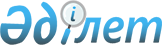 О внесении изменений в постановление акимата Коксуского района от 20 января 2014 года № 14 "Об организации общественных работ по Коксускому району"
					
			Утративший силу
			
			
		
					Постановление акимата Коксуского района Алматинской области от 16 июля 2014 года № 265. Зарегистрировано Департаментом юстиции Алматинской области 08 августа 2014 года № 2798. Утратило силу постановлением акимата Коксуского района Алматинской области от 30 июня 2016 года № 223
      Сноска. Утратило силу постановлением акимата Коксуского района Алматинской области от 30.06.2016 № 223.

      Примечание РЦПИ:

      В тексте документа сохранена пунктуация и орфография оригинала.
      В соответствии с  подпунктом 5) статьи 7 и  подпунктом 2) пункта 5 статьи 20 Закона Республики Казахстан от 23 января 2001 года "О занятости населения",  постановлением Правительства Республики Казахстан от 19 июня 2001 года №836 "О мерах по реализации Закона Республики Казахстан" от 23 января 2001 года "О занятости населения" акимат Коксуского района ПОСТАНОВЛЯЕТ:
      1. Внести в  постановление акимата Коксуского района от 20 января 2014 года № 14 "Об организации общественных работ по Коксускому району" (зарегистрированного в Реестре государственной регистрации нормативных правовых актов от 12 февраля 2014 года №2571, опубликованного в газете "Нурлы Коксу" от 21 февраля 2014 года №7(4683) следующие изменения:
      изменить слова "Минимальная заработная плата" на слова "В размере 1,5 минимальной месячной заработной платы установленной законодательством Республики Казахстан" в шестом столбце  приложении к указанному постановлению.
      2. Контроль за исполнением настоящего постановления возложить на заместителя акима района Садыкову Алию Секергалиевну. 
      3. Настоящее постановление вступает в силу со дня государственной регистрации в органах юстиции и вводится в действие по истечении десяти календарных дней после дня его первого официального опубликования. 
					© 2012. РГП на ПХВ «Институт законодательства и правовой информации Республики Казахстан» Министерства юстиции Республики Казахстан
				
      Временно исполняющий 
      обязанности акима района
М. Бейсенов